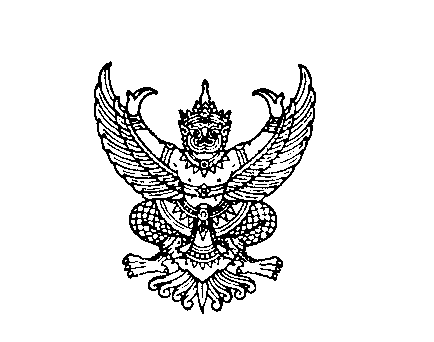 ประกาศองค์การบริหารส่วนตำบลควนธานีเรื่อง  ประกาศใช้แผนปฏิบัติการป้องกันการทุจริต  ๓ ปี (พ.ศ.๒๕๖๒ – ๒๕๖๔)	ตามคำสั่งคณะรักษาความสงบแห่งชาติ   ที่ 69/2557 เรื่อง  มาตรการป้องกันและแก้ไขปัญหาการทุจริตประพฤติมิชอบได้กำหนดให้ทุกส่วนราชการและหน่วยงานของรัฐกำหนดมาตรการ หรือแนวทางการป้องกันและแก้ไขปัญหาการทุจริตประพฤติมิชอบในส่วนราชการและหน่วยงานของรัฐ  โดยมุ่งเน้นการสร้าง      ธรรมาภิบาลในการบริหารงาน และส่งเสริมการมีส่วนร่วมจากทุกภาคส่วนในการตรวจสอบเฝ้าระวัง เพื่อสกัดกั้น   มิให้เกิดการทุจริตประพฤติมิชอบได้  ประกอบกับนโยบายของพลเอกประยุทธ์ จันทร์โอชา นายกรัฐมนตรี ได้แถลงนโยบายของรัฐบาลต่อสภานิติบัญญัติแห่งชาติ เมื่อวันที่ 12 กันยายน 2557 ก็ได้กำหนดให้มีการบริหารราชการแผ่นดินที่มีธรรมาภิบาล และการป้องกัน ปราบปรามการทุจริตและประพฤติมิชอบในภาครัฐ เป็นนโยบายสำคัญของรัฐบาล  เพื่อให้การขับเคลื่อนนโยบายของ รัฐบาลและคณะรักษาความสงบแห่งชาติ ในการป้องกันและแก้ไขปัญหาการทุจริตประพฤติมิชอบเป็นไปอย่างมีประสิทธิภาพ 	คณะรัฐมนตรีได้มีมติเมื่อวันที่  11  ตุลาคม  2559  เห็นชอบยุทธศาสตร์ชาติว่าด้วยการป้องกันและปราบปรามการทุจริต ระยะที่  3 (พ.ศ.2560-2564)  และให้หน่วยงานภาครัฐแปลงแนวทางและมาตรการตามยุทธศาสตร์ชาติไปสู่การปฏิบัติ ภายใต้วิสัยทัศน์ : ประเทศไทยใสสะอาด  ไทยทั้งชาติต้านทุจริต (Zero Tolerance & Clean Thailand)  		ดังนั้น  เพื่อเป็นการสนับสนุนและส่งเสริมให้เกิดการป้องกันและปราบปรามการทุจริตในหน่วยงานได้อย่างเป็นรูปธรรมและอย่างต่อเนื่อง อีกทั้งยังสอดรับตามนโยบายของรัฐบาลที่สนับสนุนให้หน่วยงานนำแนวทางและมาตรการตามยุทธศาสตร์ชาติว่าด้วยการป้องกันและปราบปรามการทุจริต ระยะที่ 3 (พ.ศ. 2560 – 2564)  มาสู่การปฏิบัติ  องค์การบริหารส่วนตำบลควนธานี  จึงได้จัดทำแผนปฏิบัติการป้องกันการทุจริตขององค์การบริหารส่วนตำบลควนธานี  ๓ ปี (พ.ศ.๒๕๖๒ – ๒๕๖๔)  เพื่อใช้เป็นแนวทางในการดำเนินการป้องกันและปราบปรามการทุจริต  องค์การบริหารส่วนตำบลควนธานี จึงประกาศใช้แผนปฏิบัติการป้องกันการทุจริต ๓ ปี (พ.ศ.256๒ - 2564) รายละเอียดปรากฏตามเอกสารแนบท้ายประกาศนี้	จึงประกาศมาเพื่อทราบโดยทั่วกัน	ประกาศ  ณ  วันที่  ๒๗  เดือน กุมภาพันธ์  พ.ศ.  ๒๕๖๑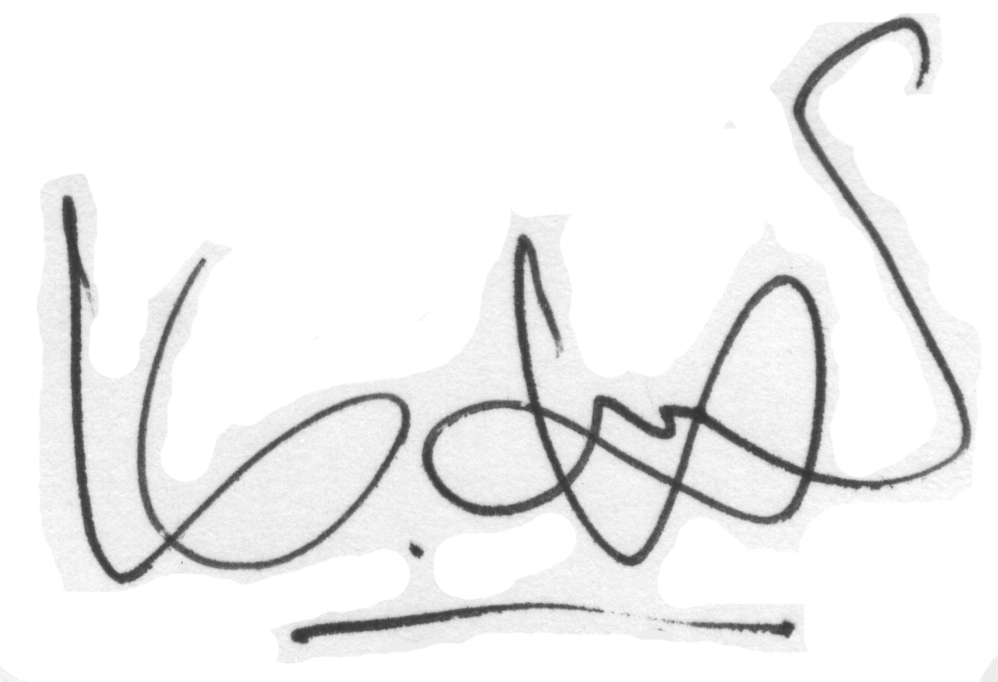 	(นายนิวัฒน์  ชลธาร)                                                           นายกองค์การบริหารส่วนตำบลควนธานี